Согласовано:                                                                                                                             Утверждено:На педагогическом совете                                                                                          Заведующий МБДОУ д/сПротокол  8 от   20.02.2023 г.                                                                                      « Теремок» с.Конюшки Приказ N ° 36 от 20.03.2023 г                                                                                        _______Л.В.Кудряшова___________Е.Н.ПановаПОЛОЖЕНИЕ о рабочей группе по разработке системы мониторинга достижений детьми планируемых результатов освоении образовательной программы Муниципального дошкольного образовательного учреждения «Детский сад «Колокольчик» г. Катав-Ивановска» Общие положения Настоящее Положение регламентирует деятельность рабочей группы по разработке системы мониторинга достижений детьми планируемых результатов освоения образовательной программы ДОУ (далее Рабочая группа) Муниципального дошкольного образовательного учреждения «Детский сад «Колокольчик» г. Катав-Ивановска» (далее Учреждение). Настоящее Положение разработано в соответствии с Законом «Об образовании в Российской Федерации» от 29.12.2012 года №273 ФЗ. Деятельность рабочей группы осуществляется в соответствии с действующим законодательством РФ в области образования, Уставом учреждения, настоящим Положением. В состав рабочей группы входят: руководитель группы (заведующий), члены рабочей группы. Деятельность рабочей группы направлена на разработку системы мониторинга достижений детьми планируемых результатов освоения основной общеобразовательной программы дошкольного воспитания. Срок действия данного Положения - неограничен, до принятия нового. Настоящее положение вступает в силу с момента его утверждения. Изменения и дополнения вносятся в настоящее Положение по мере необходимости и подлежат утверждешпо руководителем. 2.1. Разработка содержания системы мониторинга достижений детьми планируемых результатов освоения основной общеобразовательной программы дошкольного воспитания. 2.2 Разработка нормативной и методической документации, регламентирующей реализацию системы мониторинга Учреждения. 3.06еспечение полноценного всестороннего развития детей дошкольного возраста. 2.4. 	Повышение 	качества 	профессиональной 	деятельности 	педагогов, совершенствование тк педагогического мастерства. З Обязанности и функции Рабочей группы З. 1 .Изучение и анализ законодательных актов, нормативных документов, педагогической и методической литературы, регламентирующих вопросы дошкольного образования. 3.2. Определение целей и задач образовательных областей ДОУ 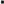 3.Разработка системы мониторинга достижений детьми планируемых результатов освоения основной образовательной программы дошкольного воспитания. Права Рабочей группы Члены рабочей группы имеют право: 1.0существлять работу по плану, утвержденному руководителем, вносить в него необходимые дополнения и коррективы. 4. 2.3апрашивать от работников Учреждения необходимую информацию для осуществления анализа образовательного процесса. 4.3 Выступать на заседаниях с анализом проблем и выявленных недостатков. 4.4.Давать рекомендации по применению системы оценок при качественной и количественной характеристике состояния образовательного процесса. 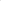 4.5 Разрабатывать документацшо в удобной форме. 5.0рганизация деятельности рабочей группы: 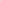 Рабочие заседания рабочей группы проводятся по мере необходимости. Деятельность 	рабочей 	группы 	осуществляется 	по 	плану, 	утвержденному заведующим Учреждения, с указанием соответствующих мероприятий. 3.Результаты работы рабочей группы доводятся до сведения педагогических работников на Педагогическом совете. Делопроизводство 6.1. Рабочие 	заседания 	рабочей 	группы оформляются протоколом. Протоколы составляются секретарем и подписываются председателем рабочей группы. 